Мы рады видеть Вас на наших мероприятиях!!!В Афише могут быть изменения.Уточняйте информацию о предстоящих мероприятиях в местах их проведения заранее.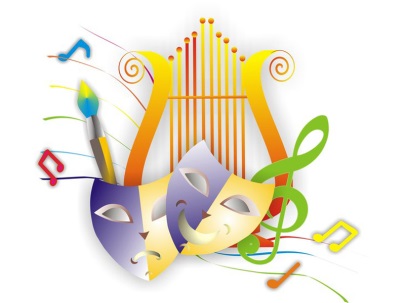 Афиша летних проектов «НЕСКУЧНЫЙ ГОРОД» и мероприятий муниципальных учреждений культуры в период с 8 по 14 июля 2019 годаДата и время проведенияНаименование мероприятияМесто проведенияВозрастные ограниченияВходКонтактные данные, e-mailКонтактные данные, e-mail8 июля2019 года11.00-15.00Проект «Библиотека под зонтиком»Центральный парк культуры и отдыха им.П.П. Белоусова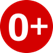 Вход свободныйТелефон: 35-34-38Email: tbs_sgb@tularegion.orgТелефон: 35-34-38Email: tbs_sgb@tularegion.org8 июля2019 года 12.00-14.00Проект «Библиотека под зонтиком»Комсомольский парк культуры и отдыха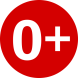 Вход свободныйТелефон: 43-03-14Email: tbs_bibl3@tularegion.orgТелефон: 43-03-14Email: tbs_bibl3@tularegion.org8 июля 2019 года12.00Велопробег«ВелоВерсия 2.0»в рамках проекта «В движении»МБУК «Культурно - досуговое объединение»филиал «Культурно-спортивный комплекс»п. Ленинский,ул. Гагарина, д. 9Вход свободныйТел:77-32-54Еmail:tula-mbuk_kdo@tularegion.orgТел:77-32-54Еmail:tula-mbuk_kdo@tularegion.org8 июля2019 года16.00Мастер-класс по работе  с аппликациейВ рамках «Каникулы в городе»МАУК  «Культурно-досуговая система»Дом культуры «Косогорец» пос. Косая гора,ул. Гагарина, д.2Парковая зона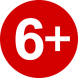 Вход свободныйТел:23-72-88, 23-69-60Еmail:kosogorec@tularegion.orgТел:23-72-88, 23-69-60Еmail:kosogorec@tularegion.org8 июля2019 года16.00Праздник дворапос. Косая гора, ул. Дронова/ТолстогоВход свободныйТел:23-72-88, 23-69-60Еmail:kosogorec@tularegion.orgТел:23-72-88, 23-69-60Еmail:kosogorec@tularegion.org8 июля     2019 года 16.00Кинопоказ к/ф«Первые»(реж. Д.Суворов, А.Борисов)в рамках проекта«Летний кинотеатр»МБУК «Культурно - досуговое объединение»Отдел «Торховский»п. Торхово,ул. Центральная, д. 24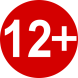 Вход свободныйТел:77-33-15Еmail:tula-mbuk_kdo@tularegion.orgТел:77-33-15Еmail:tula-mbuk_kdo@tularegion.org8 июля 2019 года18.00-19.00Городской праздник «День семьи, любви и верности»: мастер-классы, музыкальная программаКазанская набережная г. Тулы Вход свободный55-04-42gkzmuk@tularegion.org 8 июля2019 года19.00Кинопоказк/ф «Первые»(реж. Д.Борисов, А.Суворов)в рамках проекта«Летний кинотеатр»МБУК «Культурно - досуговое объединение»Филиал «Рассветский»                  отдел «Иншинский»п. Иншинский, д.22Вход свободныйТел.8(4872)72-25-03Еmail: tula-mbuk_kdo@tularegion.org8 июля 2019 года20.00Проект «Летний кинотеатр». Показ отечественных  мультфильмов и кинофильмов.к/ф «Первые» Режиссёр: Дмитрий Суворов, Андрей БорисовПарковая зона Центр культуры и досугаг. Тула, ул. Металлургов, д. 22Вход свободныйТел:45-50-77,45-52-49Еmail:gkzmuk@tularegion.orgТел:45-50-77,45-52-49Еmail:gkzmuk@tularegion.org8 июля2019 года20.30Кинопоказк/ф «Первые»(реж. Д.Борисов, А.Суворов)в рамках проекта«Летний кинотеатр»МБУК «Культурно - досуговое объединение»филиал «Плехановский»п. Плехановский,ул. Заводская, д.17а(площадь)Вход свободныйТел:75-22-29Еmail:tula-mbuk_kdo@tularegion.orgТел:75-22-29Еmail:tula-mbuk_kdo@tularegion.org8 июля 2019 года16.00Проект «Уличный парк»Мастер-классПарковая зона Дома культуры «Косогорец»пос. Косая гора, ул. Гагарина, д. 2Вход свободныйТел:23-72-88,23-69-60Еmail:kosogorec@tularegion.orgТел:23-72-88,23-69-60Еmail:kosogorec@tularegion.org9 июля2019 года11.00-13.00Проект «Библиотека под зонтиком»Пролетарский парк культуры и отдыхаВход свободныйТелефон: 40-70-00Email: tbs_bibl14@tularegion.orgТелефон: 40-70-00Email: tbs_bibl14@tularegion.org9 июля2019 года11.00-13.00Проект «Библиотека под зонтиком»Городской парк «Рогожинский»Вход свободныйТелефон: 21-51-50Email: tbs_bibl11@tularegion.orgТелефон: 21-51-50Email: tbs_bibl11@tularegion.org9 июля2019 года 12.00-14.00Проект «Библиотека под зонтиком»Комсомольский парк культуры и отдыхаВход свободныйТелефон: 43-03-14Email: tbs_bibl3@tularegion.orgТелефон: 43-03-14Email: tbs_bibl3@tularegion.org9 июля2019 года14.00Кинопоказк/ф «Первые»(реж. Д.Суворов, А.Борисов)в рамках проекта«Летний кинотеатр»МБУК «Культурно – досуговое объединение»филиал «Прилепский»,отдел «Ильинский»,п. Ильинка,ул. Центральная, д. 19а, корп. 1Вход свободныйТел:77-33-28Еmail:tula-mbuk_kdo@tularegion.orgТел:77-33-28Еmail:tula-mbuk_kdo@tularegion.org9 июля 2019 года 15.00Мастер - класс по изготовлению семейного символа – ромашкив рамках проекта «Мастерская»МБУК «Культурно - досуговое объединение»Филиал «Барсуковский»отдел «Хрущевский»с. Хрущево, ул. Шкляра, 1аВход свободныйТел:77-32-92Еmail:tula-mbuk_kdo@tularegion.orgТел:77-32-92Еmail:tula-mbuk_kdo@tularegion.org9 июля2019 года16.00-18.00Проект «Библиотека под зонтиком»г. Тула, Гарнизонный проезд,д. 2 г – 2 дВход свободныйТелефон: 43-62-88Email: tbs_bibl19@tularegion.orgТелефон: 43-62-88Email: tbs_bibl19@tularegion.org9 июля2019 года17.00-18.00Проект «Каникулы в городе»Советский территориальный округДетская площадкаСлавянский бульварВход свободный55-05-26,55-05-64gkzmuk@tularegion.org55-05-26,55-05-64gkzmuk@tularegion.org9 июля 2019 года18.00Проект «Праздники двора». Концертные программы, интерактивно-познавательные игры, квесты.Ул. Епифанская, д. 33Вход свободныйТел:45-50-77,45-52-49Еmail:gkzmuk@tularegion.orgТел:45-50-77,45-52-49Еmail:gkzmuk@tularegion.org10 июля2019 года10.00-12.00Проект «Библиотека под зонтиком»г. Тула, ул. Бондаренко,11 (площадка перед библиотекой)Вход свободныйТелефон: 48-56-76Email: tbs_bibl22@tularegion.orgТелефон: 48-56-76Email: tbs_bibl22@tularegion.org10 июля2019 года 10.00-12.00Проект «Библиотека под зонтиком»Центральная районная библиотека(сквер) п. Ленинский,ул. Ленина, д. 5Вход свободныйТелефон: 72-53-92Email: tbs_srb@tularegion.orgТелефон: 72-53-92Email: tbs_srb@tularegion.org10 июля 2019 года11.00Проект «Уличный парк». Интерактивная программа для детей, квест-игра по парку.Парковая зона Центра культуры и досугаг. Тула, ул. Металлургов, д. 22Вход свободныйТел:45-50-77,45-52-49Еmail:gkzmuk@tularegion.orgТел:45-50-77,45-52-49Еmail:gkzmuk@tularegion.org10 июля 2019 года 15.00Турнир по настольным играмв рамках проекта «Расти! Играй!»МБУК «Культурно - досуговое объединение»Филиал «Барсуковский»п. Барсуки,ул. Советская, д.16аВход свободныйТел:77-32-92Еmail:tula-mbuk_kdo@tularegion.orgТел:77-32-92Еmail:tula-mbuk_kdo@tularegion.org10 июля 2019 года15.00Музыкальная гостиная для пожилых людей«Вместе мы семьЯ»в рамках празднованияДня семьи, любви и верности и проекта «Бодрость и радость»МБУК «Культурно - досуговое объединение»филиал «Концертный зал «Орион»отдел «Обидимский»п. Обидимо,ул. Школьная д.4Вход свободныйТел:72-02-15Еmail:tula-mbuk_kdo@tularegion.orgТел:72-02-15Еmail:tula-mbuk_kdo@tularegion.org10 июля 2019 года16.00Проект «Уличный парк»Мастер-классПарковая зона Дома культуры «Косогорец»пос. Косая гора, ул. Гагарина, д. 2Вход свободныйТел:23-72-88,23-69-60Еmail:kosogorec@tularegion.orgТел:23-72-88,23-69-60Еmail:kosogorec@tularegion.org10 июля2019 года16.00-17.00Проект «Каникулы в городе»Центральный территориальный округДетская площадкапоселок Л. Толстого Вход свободный33-08-11 gkzmuk@tularegion.org33-08-11 gkzmuk@tularegion.org10 июля2019 года16.00Игротека«Морской бой»в рамках проекта«Расти, играй»МБУК «Культурно - досуговое объединение»Отдел «Торховский»п. Торхово,ул. Центральная, д. 24Вход свободныйТел:77-33-15Еmail:tula-mbuk_kdo@tularegion.orgТел:77-33-15Еmail:tula-mbuk_kdo@tularegion.org11 июля 2019 года11:00Час веселой игры«Как наш волшебный лес красив!»В рамках проекта«Библиотека под зонтиком»Модельная библиотека №1г. Тула, ул. Новомосковская, д. 9Вход свободныйТел: 37-10-91, 37-13-86Email: tbs_bibl1@tularegion.org Тел: 37-10-91, 37-13-86Email: tbs_bibl1@tularegion.org 11 июля2019 года11.00-13.00Проект «Библиотека под зонтиком»Пролетарский парк культуры и отдыхаВход свободныйТелефон: 40-70-00Email: tbs_bibl14@tularegion.orgТелефон: 40-70-00Email: tbs_bibl14@tularegion.org11 июля2019 года11.00-13.00Проект «Библиотека под зонтиком»Городской парк «Рогожинский»Вход свободныйТелефон: 21-51-50Email: tbs_bibl11@tularegion.orgТелефон: 21-51-50Email: tbs_bibl11@tularegion.org11 июля2019 года11:00-13.00Проект «Библиотека под зонтиком»Сквер наулице Кауля, д. 18ВходсвободныйТелефон: 37-10-91,37-13-86Email: tbs_bibl1@tularegion.orgТелефон: 37-10-91,37-13-86Email: tbs_bibl1@tularegion.org11 июля2019 года11:00-13.00Проект «Библиотека под зонтиком»Площадь Дома культуры «Косогорец» пос. Косая гора, ул. Гагарина, д. 2ВходсвободныйТелефон: 23-03-75Email: tbs_bibl8@tularegion.orgТелефон: 23-03-75Email: tbs_bibl8@tularegion.org11  июля2019 года12.00-14.00Проект «Библиотека под зонтиком»Комсомольский парк культуры и отдыхаВход свободныйТелефон: 43-03-14Email: tbs_bibl3@tularegion.orgТелефон: 43-03-14Email: tbs_bibl3@tularegion.org11 июля2019 года12.00-14.00Проект «Библиотека под зонтиком»Площадка СкуратовскогомикрорайонаВход свободныйТелефон: 31-33-46Email: tbs_bibl18@tularegion.orgТелефон: 31-33-46Email: tbs_bibl18@tularegion.org11 июля2019  года12.00Спортивно - развлекательныйчас для детей
«Kids party»в рамках  проекта «Расти, играй»МБУК «Культурно - досуговое объединение»филиал «Плехановский»п. Плехановский,ул. Заводская, д.12(площадь)Вход свободныйТел:75-22-29Еmail:tula-mbuk_kdo@tularegion.orgТел:75-22-29Еmail:tula-mbuk_kdo@tularegion.org11 июля2019 года 12.00Детская игровая программа«Я, ты, он, она – спортивная детвора»в рамках проекта«Каникулы в городе»МБУК «Культурно - досуговое объединение»Филиал «Рассветский»п. Рассвет, д. 38детский сквер «Золотой петушок»Вход свободныйТел.8(4872)72-35-81Еmail:tula-mbuk_kdo@tularegion.orgТел.8(4872)72-35-81Еmail:tula-mbuk_kdo@tularegion.org11 июля 2019 года14.30Проект «Летний кинотеатр». Показ отечественных  мультфильмов и кинофильмов.к/ф «Первые» Режиссёр: Дмитрий Суворов, Андрей БорисовДом культуры «Хомяково»пос. Хомяково, ул. Березовская, д. 2Вход свободныйТел:43-62-71Еmail:gkzmuk@tularegion.orgТел:43-62-71Еmail:gkzmuk@tularegion.org11 июля 2019 года16.00Проект «Летний кинотеатр». Показ отечественных  мультфильмов и кинофильмов.к/ф «Первые» Режиссёр: Дмитрий Суворов, Андрей БорисовДом культуры «Южный»пос. Менделеевский, ул. М. Горького, д. 13Вход свободныйТел:33-08-11Еmail:gkzmuk@tularegion.orgТел:33-08-11Еmail:gkzmuk@tularegion.org11 июля 2019 года16.00Проект «Летний кинотеатр». Показ отечественных  мультфильмов и кинофильмов.к/ф «Первые» Режиссёр: Дмитрий Суворов, Андрей БорисовДом культуры «Косогорец»пос. Косая гора, ул. Гагарина, д. 2Вход свободныйТел:23-72-88,23-69-60Еmail:kosogorec@tularegion.orgТел:23-72-88,23-69-60Еmail:kosogorec@tularegion.org11 июля 2019 года 16.00День дворовых игрв рамках проекта «В движении»МБУК «Культурно - досуговое объединение»Филиал «Барсуковский»отдел «Хрущевский»с. Хрущево, ул. Шкляра, 1аВход свободныйТел:77-32-92Еmail:tula-mbuk_kdo@tularegion.orgТел:77-32-92Еmail:tula-mbuk_kdo@tularegion.org11 июля2018 года17.00-18.00Проект «Каникулы в городе»Зареченский территориальный округ Сквер «Октябрьский», пересечение ул. Октябрьская/ДегтяреваВход свободный55-05-26,55-05-64gkzmuk@tularegion.org55-05-26,55-05-64gkzmuk@tularegion.org11 июля 2019 года18.00Проект «Праздники двора». Концертные программы, интерактивно-познавательные игры, квесты.Ул. Металлургов, д. 55Вход свободныйТел:45-50-77,45-52-49Еmail:gkzmuk@tularegion.orgТел:45-50-77,45-52-49Еmail:gkzmuk@tularegion.org11 июля 2019 года18.00Музыкально - игровая программа«Мы живем одной семьёй»:- зона активных игр-конкурсыв рамках празднованияДня семьи, любви и верностии проекта  «День двора 2019»д. Волоть, площадка Вход свободныйТел:72-68-34Еmail:tula-mbuk_kdo@tularegion.orgТел:72-68-34Еmail:tula-mbuk_kdo@tularegion.org11 июля 2019 года18.00Музыкально – развлекательная программа«Петр и Феврония»в рамках празднованияДня семьи, любви и верностии проекта «День двора 2019»МБУК «Культурно - досуговое объединение»Филиал «Богучаровский»отдел «Рождественский»п. Рождественский,ул. 40 лет Октября, д.1Вход свободныйТел:77-33-30Еmail:tula-mbuk_kdo@tularegion.orgТел:77-33-30Еmail:tula-mbuk_kdo@tularegion.org12 июля 2019 года11.00Проект «Уличный парк». Интерактивная программа для детей, квест-игра по парку.Парковая зона Центра культуры и досугаг. Тула, ул. Металлургов, д. 22Вход свободныйТел:45-50-77,45-52-49gkzmuk@tularegion.orgТел:45-50-77,45-52-49gkzmuk@tularegion.org12 июля2019 года11.00-15.00Проект «Библиотека под зонтиком»Детский сквер Пролетарского района  (напротив ТЦ «Кировский»)Вход свободныйТелефон: 35-34-38Email: tbs_sgb@tularegion.orgТелефон: 35-34-38Email: tbs_sgb@tularegion.org12 июля 2019 года14.00Мастер - класспо декоративному творчеству«Коврики своими руками»в рамках проекта                   «Мастерская»МБУК «Культурно - досуговое объединение»Филиал «Богучаровский»отдел «Рождественский»п. Рождественскийул. 40 лет Октября, д.1Вход свободныйТел:77-33-30Еmail:tula-mbuk_kdo@tularegion.orgТел:77-33-30Еmail:tula-mbuk_kdo@tularegion.org12 июля 2019 года16.00Проект «Уличный парк»Мастер-классПарковая зона Дома культуры «Косогорец»пос. Косая гора, ул. Гагарина, д. 2Вход свободныйТел:23-72-88,23-69-60Еmail:kosogorec@tularegion.orgТел:23-72-88,23-69-60Еmail:kosogorec@tularegion.org12 июля2019 года17.00Мастер-класс«Zumba фитнес»в рамках проекта«В движении»МБУК «Культурно - досуговое объединение»Филиал «Прилепский»п. Прилепы, ул. Буденного, д. 9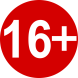 Вход свободныйТел:77-33-28Еmail:tula-mbuk_kdo@tularegion.orgТел:77-33-28Еmail:tula-mbuk_kdo@tularegion.org12 июля2019 года17.00Проект «Летний кинотеатр». Показ отечественных  мультфильмов и кинофильмов.к/ф «Первые» Режиссёр: Дмитрий Суворов, Андрей БорисовМБУК «Культурно – досуговое объединение»Филиал «Федоровский»отдел «Алешинский»,с. Алешня,ул. Центральная, д.35Вход свободныйТел: 72-68-34Еmail:tula-mbuk_kdo@tularegion.org Тел: 72-68-34Еmail:tula-mbuk_kdo@tularegion.org 12 июля 2019 года18.00День соседейв рамках проекта«День двора 2019»с. Пятницкое, площадка Вход свободныйТел:77-32-54Еmail:tula-mbuk_kdo@tularegion.orgТел:77-32-54Еmail:tula-mbuk_kdo@tularegion.org12 июля2019 года18.00	День деревни  «В родных местах и солнце ярче светит»в рамках проекта «Дни двора 2019»д. Пещерово, площадкаВход свободныйТел.8(4872)77-32-54Еmail: tula-mbuk_kdo@tularegion.org Тел.8(4872)77-32-54Еmail: tula-mbuk_kdo@tularegion.org 12 июля2019 года18.00Праздник дворав рамках проекта«Дни двора – 2019»  
МБУК «Культурно - досуговое объединение»п. Обидимо,ул. Комсомольская, 3,5, ул. Ленина, 2, 4, 6Вход свободныйТел:72-02-15Еmail:tula-mbuk_kdo@tularegion.orgТел:72-02-15Еmail:tula-mbuk_kdo@tularegion.org13 июля2018 года12.00-13.00Проект «Каникулы в городе»Зареченский территориальный округ Сквер «Октябрьский», пересечение ул. Октябрьская/ДегтяреваВход свободныйТел.8(4872)77-32-54Еmail: tula-mbuk_kdo@tularegion.org Тел.8(4872)77-32-54Еmail: tula-mbuk_kdo@tularegion.org 13 июля2019 года13.00Проект «Обзорная экскурсия по городу»Экскурсионный автобус едет по следующему маршруту: ул. Менделеевская – ул. Тургеневская - ул. Советская - Демидовская плотина - ул. Набережная Дрейера - Оружейный пер.- ул. Советская-Красноармейский пр.- ул. Лейтейзена - ул. Пушкинская - пр. Ленина - ул. Советская-ул. Менделеевская100р.Тел:70-40-58Еmail:info@tiam-tula.ruТел:70-40-58Еmail:info@tiam-tula.ru13 июля2019 года14.00Кинопоказк/ф «Первые»(реж. Д.Борисов, А.Суворов)в рамках проекта«Летний кинотеатр»МБУК «Культурно – досуговое объединение»филиал «Прилепский»отдел «Старобасовский»,д. Старое Басово, д.38-аВход свободныйТел:77-33-28Еmail:tula-mbuk_kdo@tularegion.orgТел:77-33-28Еmail:tula-mbuk_kdo@tularegion.org13 июля2019 года17.00Концертная программа«А я люблю деревню»в рамках проекта«День двора»МБУК «Культурно – досуговое объединение»филиал «Прилепский»отдел «Старобасовский»,д. Старое Басово, д.38-аВход свободныйТел:77-33-28Еmail:tula-mbuk_kdo@tularegion.orgТел:77-33-28Еmail:tula-mbuk_kdo@tularegion.org14 июля2019 года13.00Проект «Обзорная экскурсия по городу»Экскурсионный автобус едет по следующему маршруту: ул. Менделеевская – ул. Тургеневская - ул. Советская - Демидовская плотина - ул. Набережная Дрейера - Оружейный пер.- ул. Советская-Красноармейский пр.- ул. Лейтейзена - ул. Пушкинская - пр. Ленина - ул. Советская-ул. Менделеевская100р.Тел:70-40-58Еmail:info@tiam-tula.ruТел:70-40-58Еmail:info@tiam-tula.ru